Agreed Report – 06/11/23Matters Arising:Fr Roberts thanked the outgoing members for their service. The new Board members signed the register. These were Ms Anne O ’Dwyer, Mr Noel Dunne, Fr Donal Roberts, Ms Eva Dunne, Mr John Ryan, Mr Brendan Creegan and Ms Cornelia Moss.  A finalised teacher allocation for 2023/2024 has been received.A payment has been made to Mr Niall Murphy Tarmacadam for the upgrading of the entrance of the school.  Correspondence: Bishop Crean informed the principal that Fr Condon has been replaced in his role as Diocesan Advisor by Ms Mary Crowley Healy.Mr Dunne paid tribute to the work that Fr Condon has undertaken over the last number of years. A cost of living grant was received by the school from the Dept during the mid-term.  School Building Updates:  Mr Murphy and Mr Dunne updated the board in relation to the current progress of the new school project. Child Safeguarding  Review:All updated documents and new protocols were discussed and ratified. Anti-Bullying :Mr Murphy went through any incidents since the last meeting. Principals Report:Staff:Mr Murphy gave a breakdown of the current staffing numbers for 2023/2024 to the board. Three teachers availed of leave since our last staff meeting. On 17/11/23 our staff attended an Oide in school inservice. Students:98 first year students started in 2023/2024 which was the biggest class ever in the school.The provision for our Ukrainian students was discussed at the meeting. All football and hurling teams have been very busy in preparation for their upcoming championships. Our open night was held on 21/09/2023 and was very well attended. Mr Murphy thanked all the staff and students for helping to make this such a successful night. Our 1st and 2nd Year bonding trips to Ballyhass took place recently and a great day was had by all. The 6th Yr Geography fieldtrips took place on 22/09/23 and 25/09/23.Our back to school mass was held in St. Colemans church on 04/10/23.Our first year information zoom meeting was held on 28/09/23. One of the topics for discussion was the Italian Exchange however due to low numbers it is unlikely that the trip take place this year.  On 16/10/2023 the newly appointed Pat Walsh visited the school in his position of De La Salle Director of Formation in Ireland.  On 18/11/23 our Transition Yr students received their Junior Cycle results. Mr Murphy complemented the students and their parents for all their hard work over the previous three years in what were extremely difficult times. Parents:The Parents Association AGM was held on 19/10/23 and the following officers were elected:Chairperson: David McSweeneyVice Chairperson: Tim Joe O’RiordanSecretary: Marie CounihanVice Secretary: Cornelia MossTreasurer: Darren Ring At the meeting it was decided that the association will organise a Parents Quiz Night on the 23/02/24 as a fundraiser for the school. Mandatory Report:Ten people were paid under the OLCS system since the last meeting.All Child Protection, Bullying and Suspension issues since the last meeting were discussed.AOB:Nil. 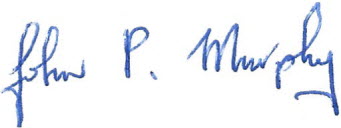 Secretary of the Board of Management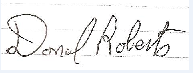 Chairman of the Board of management